Прошу принять моего сына (дочь) ФИО _____________________________________________________________________________________________________           в ГБУ ДО БО СШОР по легкой атлетике им. В.Д.Самотесова. Дата рождения_______________________________________________ школа № ________класс ______Домашний адрес: ____________________________________________________________________________Контактный телефон ребёнка: сот. _________________________email __________________________Родители: мать (ФИО)_______________________________________________________________________место работы, должность ____________________________________________________________________Контактный телефон: сот. _________________________  email ___________________________________отец (ФИО) ___________________________________________________________________________________место работы, должность ____________________________________________________________________Контактный телефон: сот. _________________________  email ___________________________________Свидетельство о рождении (паспорт) обучающегося: серия__________№________________________дата выдачи   ____________________кем выдан____________________________________________________________________________________СНИЛС (ребенка) _____________________________________________________________________________Ознакомлен с Уставом учреждения, с дополнительной образовательной программой спортивной подготовки по виду спорта «легкая атлетика», реализуемой школой, и другими документами, регламентирующими процесс спортивной подготовки учреждения.      Копия свидетельства (паспорта) обучающегося и медицинская справка прилагаются. Дата заполнения _________________   Подпись __________________________________СОГЛАСИЕ НА ОБРАБОТКУ ПЕРСОНАЛЬНЫХ ДАННЫХ г. ________________________                                                                                                          «___» _________ 20___ г. Я, _________________________________________________________________________________________________, (ФИО) паспорт серия ________, номер _______________________, выдан __________________________________________,___________________________________________________________________________________________________,   	(кем и когда) зарегистрирован по адресу: ______________________________________________________________________________________________________________________________________________________________________________, как законный представитель несовершеннолетнего на основании свидетельства о рождении серия ____________№____________от «____»______________20______г., выданного______________________________________________________________,   настоящим даю свое согласие на обработку Государственным бюджетным учреждением дополнительного образования «Брянская областная спортивная школа олимпийского резерва по легкой атлетике имени В.Д.Самотесова», расположенным по адресу: г. Брянск, ул. Ростовская д. 27, на обработку персональных данных моего ребенка _____________________________________________________________________________________________________,                                                                   (ФИО) к которым согласно Федеральному закону от 27 июля 2006 года № 152-ФЗ «О персональных данных» в том числе относятся:  персональные данные ребенка: ФИО, домашний адрес, адрес электронной почты, дата рождения, фото, номер мобильного телефона, сведения о достижениях ребенка (в спортивных соревнованиях и конкурсах), сведения о соблюдении несовершеннолетним внутреннего распорядка спортивного заведения (обрабатываются в целях анализа, контроля и руководства тренировочным процессом, предоставления родителям точной и оперативной информации о результатах спортивных результатах ребенка, контроля качества тренировочного процесса; персональные данные родителей (законных представителей) включающие ФИО, домашний адрес, телефоны (домашний и служебный), место работы, должность, используются для оперативного взаимодействие с администрацией ГБУ ДО БО СШОР по легкой атлетике им. В.Д. Самотесова; проведение фото- и видеосъемки и использование фото- и видеоматериалов промежуточной и итоговой аттестации несовершеннолетнего ребенка, открытых мероприятий и индивидуальных тренировочных занятий, записываемых (фотографируемых) в том числе с целью прохождения аттестации тренерами учреждения, соревнований и иных физкультурно-массовых мероприятий с участием несовершеннолетнего в целях обеспечения качества тренировочного процесса, ведения статистики учета спортивных результатов, контроля качества спортивной подготовки, а также передачу вышеуказанных данных уполномоченным лицам, к которым относятся представители организаций, осуществляющих контроль в сфере спортивной подготовки и методическое сопровождение тренировочного процесса. Внесение персональных данных в АИС «Мой спорт», «Навигатор ДО», «Цифровая платформа ГИС ФКиС»    Настоящее Согласие  предоставляется на осуществление любых действий в отношении персональных данных, которые необходимы для достижения указанных выше целей, включая (без ограничений) сбор, систематизацию, накопление, хранение, уточнение (обновление, изменение), использование, распространение (в том числе передачу контролирующим органам, учредителю и методическим организациям в сфере спортивной подготовки), обезличивание, а также осуществление любых иных действий с моими персональными данными и персональными данными несовершеннолетнего, законным представителем которого являюсь, предусмотренных действующим законодательством Российской Федерации.      Я проинформирован, что Государственное бюджетное учреждение дополнительного образования «Брянская областная спортивная школа олимпийского резерва по легкой атлетике имени В.Д.Самотесова» будет обрабатывать персональные данные как неавтоматизированным, так и автоматизированным способом обработки. Настоящее согласие действует с «___»________20__г. в течение всего срока спортивной подготовки.Согласие может быть отозвано по моему письменному заявлению. Я подтверждаю, что, давая такое Согласие, я действую по собственной воле, в своих интересах и в интересах несовершеннолетнего, законным представителем которого являюсь.  Дата:                          «_______»______________________20______г.                                      ________________________/____________________________________                                                                       (подпись)                                  (расшифровка)            Фото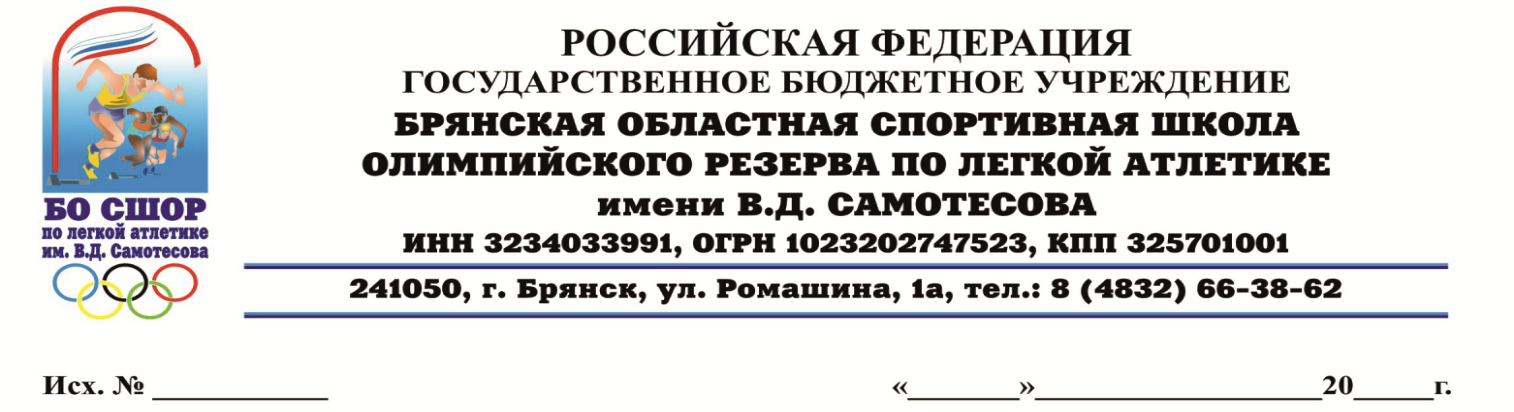                                            Директору ГБУ ДО БО СШОР                                           по легкой атлетике им. В.Д.Самотесова                                            Трубину Ю.Н.                                            ________________________________________                                            ________________________________________                                                                                              (ФИО родителя)